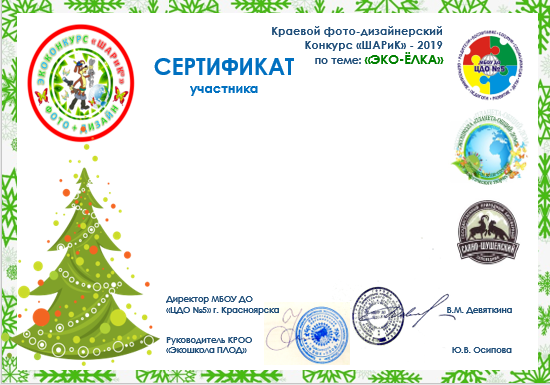                                      Большакова Екатерина                                                                      работа:                                     «Елочки бывают разные»                                                               руководитель:                                   Большаков Сергей Алексеевич                                                                 учреждение:                                               МБДОУ Березовский д/с №2